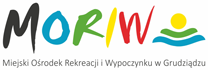 Miejski Ośrodek Rekreacji i Wypoczynku w Grudziądzu; ul. Za Basenem 2, 86-300 Grudziądztel. (56) 4624091, www.moriw.pl, email: przetargi@moriw.grudziadz.pl 							Grudziądz, dnia 05 listopada 2019 r.MORIW:23.230.2300.30.2019										BIP MORiWZawiadomienie o wyborze ofertyDotyczy:	postępowania w trybie zapytania ofertowego na  „Opracowanie dokumentacji projektowo-kosztorysowej zagospodarowania terenu na Osadzie Grud dla  Miejskiego Ośrodka Rekreacji                         i Wypoczynku  w Grudziądzu ”. W związku z zapytaniem ofertowym w przedmiotowej sprawie Miejski Ośrodek Rekreacji i Wypoczynku w Grudziądzu informuje, iż dokonał wyboru oferty.W postępowaniu do Zamawiającego wpłynęły 4 oferty. Za ofertę najkorzystniejszą została uznana oferta złożona przez:PSBUD Piotr Świrzyński, 86-302 Wałdowo Szlacheckie nr 87 G .Dyrektor								/-/ Izabela Piwowarska		